AUTOMOBILE ACCIDENT PAPERWORKName:______________________________________________ Today’s Date:______________________Address:__________________________________________ City/State/Zip:________________________Phone:___________________________________________ 	Date of birth: _____________________Insurance:__________________________________ Medical Claim #: ____________________________Adjustor Name and Phone Number:________________________________________________________Date of Accident:_______________ Main Complaint: _______________________________________________________________________ Pre-existing Complaints made worse by accident:_____________________________________________New Complaints: _______________________________________________________________________Area(s) of complaint (circle on diagram);   Please describe in the blank space to the right of the diagram: 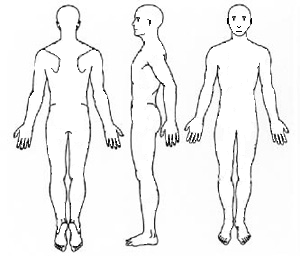 Stiffness    Soreness   Numbness    Tingling      Weakness      Swelling      Dull      Achy      Sharp      Stabbing      BurningIf you are experiencing pain, please circle a number:    (No Pain)  0-1-2-3-4-5-6-7-8-9-10 (Severe)   Did you go to the hospital/doctor?  Y  or   N:   (Name of Hospital/Office if Yes) ________________________ Were you the driver? 	Y 	or 	N			Time of Day: 	AM 	or 	PMRoad Conditions:		Wet	Dry	Normal	 	Construction	Wearing your seat Belt?	Y	or 	N		Did airbags deploy?	Y	or 	NDid any part of you strike the inside of the car? 	Y	or 	N      ________________________________Was there a secondary collision (after the initial impact, your car hit another car or object)     Y	or 	NPlease explain what happened leading up to the time of the accident, time of accident, immediately after accident, and leading up to your visit today: _____________________________________________________________________________________________________________________________________________________________________________________________________________________________________________________________________________________________________________________________________________________________________________________________________________________________________________________________________________________________________________________________________________________________________________________________________________________________________________________________________________________________________________________________________________________________________________________________________________________________________________________________________Receipt of Notice of Privacy Practices Written Acknowledgement FormI understand that my health information will remain private and will not be shared with anyone without my written or verbal approval.  I have received a copy of Blue Q Health and Wellness PLLC Notice of Privacy Practices.  I understand that Blue Q Health and Wellness PLLC has the right to change its Notice of Privacy Practices from time to time and that I may contact Blue Q Health and Wellness PLLC at any time to obtain a current copy of the Notice of Privacy Practices.  I authorize the sharing of my health information with the following party or parties listed below: ____________________________________________________________________________________________(List any names of lawyers, doctors, or family members who may contact us for your health information)ASSIGNMENT OF BENEFITSI, __________________________________, assign all of the rights and benefits of anyapplicable health insurance policies, personal injury protection, medical payments, or other coverage provided by any insurance policy issued pursuant to Florida Statutes §627.730 - §627.7405, to Erika Meister DC at Blue Q Health and Wellness PLLC or other provider, for services and supplies provided to me.I agree to pay any co-payment or deductible not covered by the applicable health insurance policy, personal injury protection, medical payments, or other insurance coverage.This assignment includes, but is not limited to:all rights to collect benefits directly from any insurance carrier obligated to providebenefits for services and supplies I have received;all rights to take legal or other action against any insurance carrier obligated to providebenefits if for any reason the insurance carrier fails to pay any benefits due; andall rights to recover attorney fees, legal assistant fees, costs, and any interest on feesand costs, for any legal or other action taken by Blue Q Health and Wellness PLLC as my assignee.This is an assignment of rights only, and is not a delegation of any of my duties under the subject insurance policy. I agree that Blue Q Health and Wellness PLLC or health provider may retain any attorney it chooses to bring legal action against any insurance carrier obligated to provide benefits for services and supplies I have received, and that the attorney chosen may be different than any attorney I may have handling any claim I may have for personal injuries. I have been given a copy of this assignment to retain for my records; I have read this assignment and I am satisfied that I fully understand the purpose and implications of executing this assignment and do so freely and voluntarily.______________________________________ 		___________________Patient Name	(or Guardian)					 Date______________________________________ 		___________________Representative of Blue Q Health and Wellness		 	Date